親愛的家長您好：    為保護園內幼生，與校內護理師找相關資料，並訂出標準；日後寶貝在園內用額溫測量若超過37.5度，會請寶貝至辦公室休息10分鐘，若10分鐘內依然沒有降溫，會以耳溫測量，若超過耳溫38度，會請家長帶回休息，以下附上相關資料！若同住家人有所疑慮或不能接受，煩請來電或親洽龍岡國中附幼梁園長(分機110)或賴主任(分機230)。    敬祝所有寶貝 健康、平安、喜樂~~~額溫槍怎麼量才準 彰化縣衛生局教你四大重點發布日期：110-03-09自從嚴重特殊傳染性肺炎（COVID-19）全球大流行以來，測量體溫已成為日常生活的一部分，其中，又以紅外線額溫槍為最常見又快速便利！但是，如此方便的工具，若操作不當，仍會測得失真數據。究竟要如何正確使用額溫槍呢？彰化縣衛生局提出四大注意事項：定點測量：將額溫槍距離眉心2~5公分的位置定點測量，或依照產品說明書指示測量。避免額頭覆蓋物：測量部位應避免有遮蔽物影響準確度，如：頭髮、衣物等，且額頭應保持乾淨，因為皮膚表面的汗水、油脂皆會影響測量準確度。平穩後再測量：受測者若是剛運動完，體溫可能偏高，應休息10~20分鐘，待身體恢復平穩後再行測量。確認發燒標準：額溫槍是測量體表溫度，依中央流行疫情指揮中心公告，以超過(含)37.5℃為發燒標準。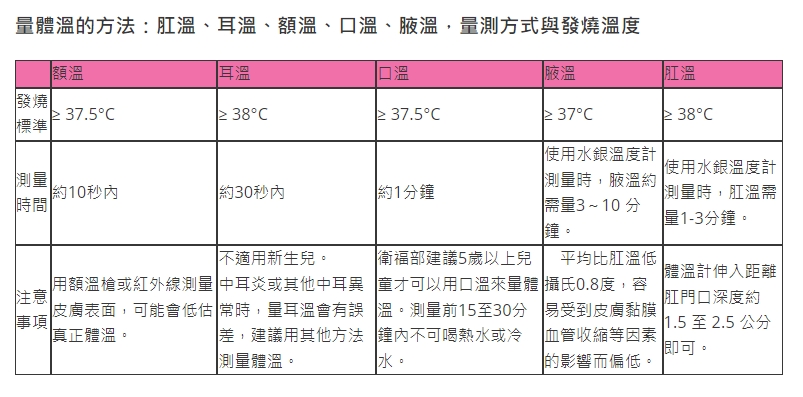 